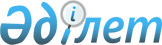 Об утверждении Положения о государственном учреждении "Управление по вопросам молодежной политики Южно-Казахстанской области"
					
			Утративший силу
			
			
		
					Постановление акимата Южно-Казахстанской области от 1 февраля 2016 года № 22. Зарегистрировано Департаментом юстиции Южно-Казахстанской области 11 февраля 2016 года № 3580. Утратило силу постановлением акимата Южно-Казахстанской области от 16 мая 2016 года № 136      Сноска. Утратило силу постановлением акимата Южно-Казахстанской области от 16.05.2016 № 136.

      В соответствии с пунктом 2 статьи 27 Закона Республики Казахстан от 23 января 2001 года "О местном государственном управлении и самоуправлении в Республике Казахстан", Законом Республики Казахстан от 1 марта 2011 года "О государственном имуществе", Указом Президента Республики Казахстан от 29 октября 2012 года "Об утверждении Типового положения государственного органа Республики Казахстан", постановлением акимата Южно-Казахстанской области от 18 января 2016 года № 12 "О государственных учреждениях" акимат Южно-Казахстанской области ПОСТАНОВЛЯЕТ:

      1. Утвердить Положение о государственном учреждении "Управление по вопросам молодежной политики Южно-Казахстанской области" согласно приложению к настоящему постановлению.

      2. Государственному учреждению "Аппарат Акима Южно-Казахстанской области" в порядке, установленном законодательными актами Республики Казахстан, обеспечить:

      1) направление настоящего постановления на официальное опубликование в периодических печатных изданиях, распространяемых на территории Южно-Казахстанской области и информационно-правовой системе "Әділет";

      2) размещение настоящего постановления на интернет-ресурсе акимата Южно-Казахстанской области.

      3. Настоящее постановление вводится в действие по истечении десяти календарных дней после дня его первого официального опубликования.

      4. Контроль за исполнением настоящего постановления возложить на заместителя акима области Садыра Е.А.

 Положение о государственном учреждении "Управление по вопросам молодежной политики Южно-Казахстанской области" 1. Общие положения      1. Государственное учреждение "Управление по вопросам молодежной политики Южно-Казахстанской области" является государственным органом Республики Казахстан, осуществляющим руководство в сфере молодежной политики на территории Южно-Казахстанской области.

      2. Государственное учреждение "Управление по вопросам молодежной политики Южно-Казахстанской области" не имеет ведомств.

      3. Государственное учреждение "Управление по вопросам молодежной политики Южно-Казахстанской области" осуществляет свою деятельность в соответствии с Конституцией, Законами Республики Казахстан, актами Президента и Правительства Республики Казахстан, иными нормативными правовыми актами, а также настоящим Положением.

      4. Государственное учреждение "Управление по вопросам молодежной политики Южно-Казахстанской области" является юридическим лицом в организационно-правовой форме государственного учреждения, имеет печати и штампы со своим наименованием на государственном языке, бланки установленного образца, в соответствии с законодательством Республики Казахстан счета в органах казначейства.

      5. Государственное учреждение "Управление по вопросам молодежной политики Южно-Казахстанской области" вступает в гражданско-правовые отношения от собственного имени.

      6. Государственное учреждение "Управление по вопросам молодежной политики Южно-Казахстанской области" имеет право выступать стороной гражданско-правовых отношений от имени государства, если оно уполномочено на это в соответствии с законодательством.

      7. Государственное учреждение "Управление по вопросам молодежной политики Южно-Казахстанской области" по вопросам своей компетенции в установленном законодательством порядке принимает решения, оформляемые приказами руководителя государственного учреждения "Управление по вопросам молодежной политики Южно-Казахстанской области" и другими актами, предусмотренными законодательством Республики Казахстан.

      8. Структура и лимит штатной численности государственного учреждения "Управление по вопросам молодежной политики Южно-Казахстанской области" утверждаются в соответствии с действующим законодательством.

      9. Местонахождение юридического лица: Республика Казахстан, Южно-Казахстанская область, город Шымкент, Каратауский район, проспект Астана 10, индекс 160023.

      10. Полное наименование государственного органа – государственное учреждение "Управление по вопросам молодежной политики Южно-Казахстанской области".

      11. Настоящее Положение является учредительным документом государственного учреждения "Управление по вопросам молодежной политики Южно-Казахстанской области". 

      12. Финансирование деятельности государственного учреждения "Управление по вопросам молодежной политики Южно-Казахстанской области" осуществляется из местного бюджета. 

      13. Государственному учреждению "Управление по вопросам молодежной политики Южно-Казахстанской области" запрещается вступать в договорные отношения с субъектами предпринимательства на предмет выполнения обязанностей, являющихся функциями государственного учреждения "Управление по вопросам молодежной политики Южно-Казахстанской области".

      Если государственного учреждения "Управление по вопросам молодежной политики Южно-Казахстанской области" законодательными актами предоставлено право осуществлять приносящую доходы деятельность, то доходы, полученные от такой деятельности, направляются в доход государственного бюджета.

 2. Миссия, основные задачи, функции, права и обязанности государственного органа      14. Миссия государственного учреждения "Управление по вопросам молодежной политики Южно-Казахстанской области": реализация молодежной политики в области, оказать содействие социального развития гражданам от четырнадцати до двадцати девяти лет, осуществляет реализацию пропаганды при поддержке государства.

      15. Задачи:

      1) реализация государственных программ, касающихся вопросов молодежной политики;

      2) развитие творческих, духовных и физических возможностей личности, формирование прочных навыков здорового образа жизни и воспитание гражданско-правовой и нравственной культуры среди молодежи;

      3) воспитание гражданственности и патриотизма, любви к своей Родине – Республике Казахстан, уважения к государственным символам, ее истории, культуре и народным традициям; нетерпимости к любым антиконституционным и антиобщественным проявлениям:

      4) организация информационно-пропагандистской и разъяснительной работы по реализации государственной молодежной политики Республики Казахстан и гражданско-патриотического воспитания среди подрастающего поколения;

      5) участие в государственном регулировании процессов, протекающих в молодежной среде;

      6) координация деятельности местных государственных органов в сфере молодежной политики;

      7) проведение мониторинга и анализа деятельности молодежных организаций;

      8) участие в организации и проведении республиканских мероприятий по вопросам государственной молодежной политики на территории области;

      9) оказание организационной, консультативно-методической и информационной помощи молодежным организациям;

      10) осуществление взаимодействия с молодежными общественными объядинениями и студенческими организациями, молодежными крыльями политических партий и национально-культурных центров, правозащитными, религиозными и иными неправительственными организациями.

      16. Функции:

      1) обеспечение реализации государственную молодежную политику;

      2) обеспечение проведения мониторинга и оценки потребностей молодежи для выявления и решения актуальных проблем, повышения эффективности реализации государственной молодежной политики;

      3) обеспечение реализации политики занятости и трудоустройства молодежи, организация мониторинга рынка труда и практики трудоустройства молодых специалистов;

      4) содействие развитию волонтерской деятельности молодежи и молодежного самоуправления;

      5) внесение предложений в акимат области о создании молодежных ресурсных центров, обеспечение и координация их деятельности;

      6) обеспечение проведения регионального форума молодежи;

      7) принятие мер по укреплению казахстанского патриотизма, межконфессионального согласия и межэтнической толерантности;

      8) осуществление в интересах местного государственного управления иных полномочий в области молодежной политики, возлагаемых на местные исполнительные органы законодательством Республики Казахстан.

      17. Права и обязанности:

      1) запрашивать от государственных органов и должностных лиц, иных организаций и граждан информацию, необходимую для выполнения своих функций, 

      2) взаимодействовать с государственными органами по вопросам, отнесенным к компетенции государственного учреждения "Управление по вопросам молодежной политики Южно-Казахстанской области";

      3) проводить совещания, семинары, конференции, круглые столы, встречи, и заседания по вопросам, входящим государственного учреждения "Управление по вопросам молодежной политики Южно-Казахстанской области";

      4) представлять интересы государственного учреждения "Управление по вопросам молодежной политики Южно-Казахстанской области" во всех государственных органах.

 3. Организация деятельности государственного органа      18. Руководство государственным учреждением "Управление по вопросам молодежной политики Южно-Казахстанской области" осуществляется первым руководителем, который несет персональную ответственность за выполнение возложенных на государственное учреждение "Управление по вопросам молодежной политики Южно-Казахстанской области" задач и осуществление им своих функций.

      19. Первый руководитель государственного учреждения "Управление по вопросам молодежной политики Южно-Казахстанской области" назначается на должность и освобождается от должности акимом Южно-Казахстанской области в соответствии с законодательством Республики Казахстан.

      20. Полномочия первого руководителя государственного учреждения "Управление по вопросам молодежной политики Южно-Казахстанской области":

      1) представляет государственное учреждение "Управление по вопросам молодежной политики Южно-Казахстанской области" в государственных органах и организациях в пределах своей компетенции;

      2) назначает на должность и освобождает от должности работников государственного учреждения "Управление по вопросам молодежной политики Южно-Казахстанской области" и руководителей коммунальных государственных учреждений, находящихся в ведении государственного учреждения "Управление по вопросам молодежной политики Южно-Казахстанской области" в соответствии с законодательством Республики Казахстан;

      3) действует без доверенности от имени государственного учреждения "Управление по вопросам молодежной политики Южно-Казахстанской области";

      4) заключает договора;

      5) выдает доверенности;

      6) открывает банковские счета;

      7) несет ответственность за планирование, обоснование, реализацию и достижение бюджетных программ;

      8) обеспечивает контроль за использованием и сохранностью переданного государственному учреждению "Управление по вопросам молодежной политики Южно-Казахстанской области" имущества в соответствии с законодательством Республики Казахстан;

      9) определяет полномочия и обязанности работников государственного учреждения "Управление по вопросам молодежной политики Южно-Казахстанской области" в соответствии с законодательством Республики Казахстан;

      10) решает вопросы командирования, предоставления отпусков, оказания материальной помощи, подготовки (переподготовки), повышения квалификации, поощрения, выплаты надбавок и премирования, а также дисциплинарной ответственности работников государственного учреждения "Управление по вопросам молодежной политики Южно-Казахстанской области", налагает на них дисциплинарные взыскания в порядке, установленном законодательством Республики Казахстан;

      11) издает приказы, дает указания по вопросам, входящим в его компетенцию, обязательные для исполнения всеми работниками государственного учреждения "Управление по вопросам молодежной политики Южно-Казахстанской области";

      12) утверждает должностные инструкции работников государственного учреждения "Управление по вопросам молодежной политики Южно-Казахстанской области";

      13) утверждает перспективные и текущие планы работ;

      14) несет персональную ответственность за состояние работы по противодействию с коррупции;

      15) организует, координирует и контолирует работу государственного учреждения "Управление по вопросам молодежной политики Южно-Казахстанской области";

      16) утверждает положения об отделах государственного учреждения "Управление по вопросам молодежной политики Южно-Казахстанской области";

      17) обеспечивает соблюдение норм служебной этики;

      18) утверждает график личного приема физических лиц и представителей юридических лиц.

      Исполнение полномочий первого руководителя государственного учреждения "Управление по вопросам молодежной политики Южно-Казахстанской области" в период его отсутствия осуществляется лицом, его замещающим в соответствии с действующим законодательством.

 4. Имущество государственного органа      21. Государственное учреждение "Управление по вопросам молодежной политики Южно-Казахстанской области" может иметь на праве оперативного управления обособленное имущество в случаях, предусмотренных законодательством.

      Имущество государственного учреждения "Управление по вопросам молодежной политики Южно-Казахстанской области" формируется за счет имущества, переданного ему собственником, а так же имущества (включая денежные доходы), приобретенного в результате собственной деятельности и иных источников, не запрещенных законодательством Республики Казахстан.

      22. Имущество, закрепленное за государственным учреждением "Управление по вопросам молодежной политики Южно-Казахстанской области", относится к областной коммунальной собственности.

      23. Государственное учреждение "Управление по вопросам молодежной политики Южно-Казахстанской области" не вправе самостоятельно отчуждать или иным способом распоряжаться закрепленным за ним имуществом и имуществом приобретенным за счет средств, выданных ему по плану финансирования, если иное не установлено законодательством.

 5. Реорганизация и упразднение государственного органа      24. Реорганизация и упразднение государственного учреждения "Управление по вопросам молодежной политики Южно-Казахстанской области" осуществляется в соответствии с законодательством Республики Казахстан.

 Перечень государственных учреждений, находящихся в введении "Управления по вопросам молодежной политики Южно-Казахстанской области" и его ведомств      1. Коммунальное государственное учреждение "Молодежный ресурсный центр" управления образования, молодежной политики и развития языков Южно-Казахстанской области.


					© 2012. РГП на ПХВ «Институт законодательства и правовой информации Республики Казахстан» Министерства юстиции Республики Казахстан
				
      Аким области

Б.Атамкулов

      Сатыбалды Д.

      Жилкишиев Б.

      Каныбеков С.

      Садыр Е.

      Туякбаев С.

      Абдуллаев А.

      Мендебаев К.
Приложение
к постановлению акимата
Южно-Казахстанской области от
" 1 " февраля 2016 года № 22